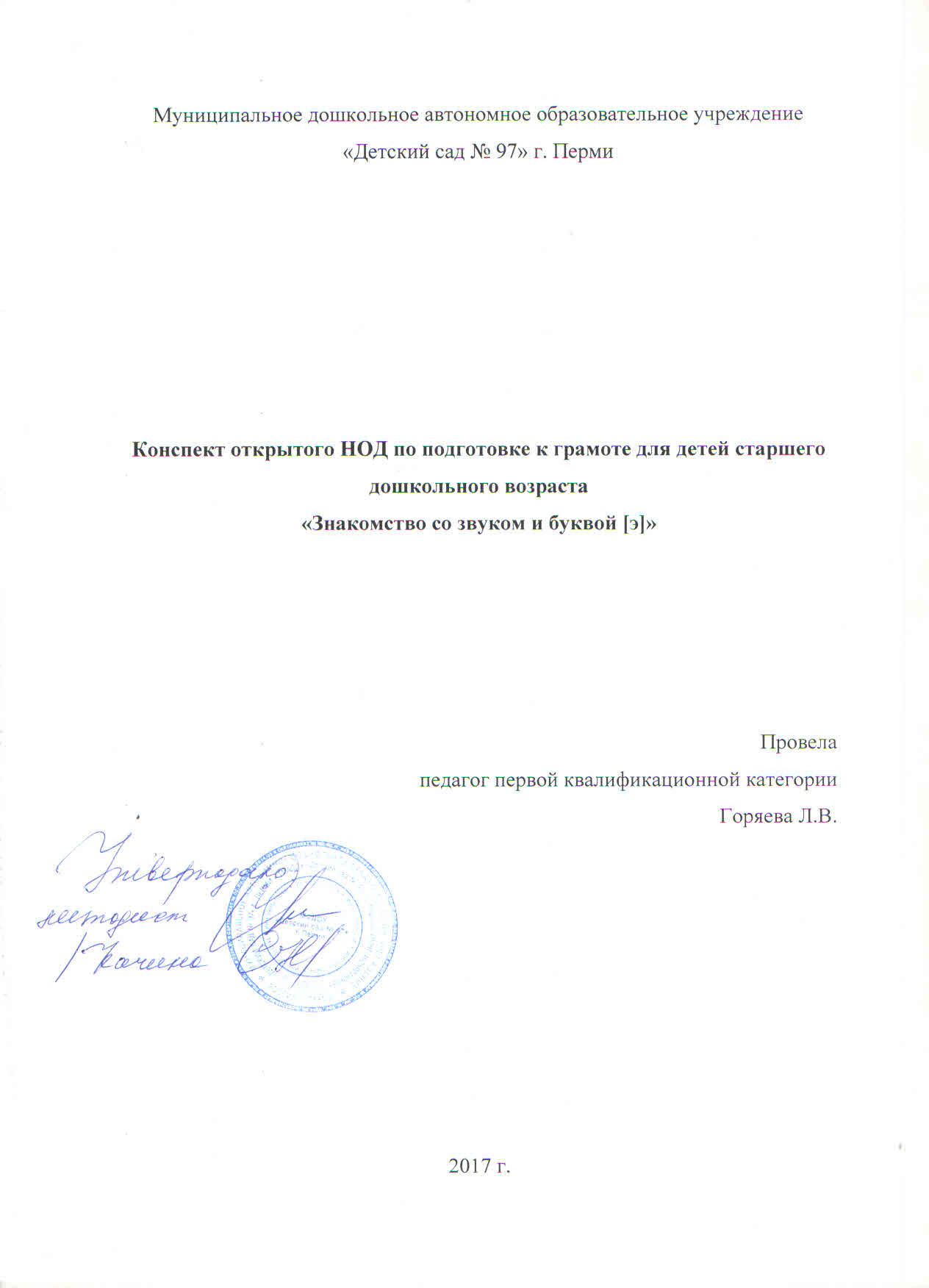 Цель: Дать представление о звуке и букве [э];Задачи: Расширить представление о гласных звуках;             Развивать фонематический слух;             Закреплять понимание о различии звука и буквы;             Активизация памяти, внимания, воображения; развитие тонкой                                                                                                    моторики рук.Наглядность:Обозначение звука [э]Картинки на звук [э] в словахПрописиХод занятия:В: ребята, что такое звук?Какие бывают звуки?Речевые звуки бывают какие?С какими гласными звуками вы знакомы?Сегодня мы познакомимся с еще одним гласным звуком э. Давайте вместе произнесем звук. Где находится язычок. Ему что – то мешает? А где находятся зубы? Что делают губы?В каких словах встречается звук [э]  (эскимо, эскалатор, электричка, экскаватор). На каком месте расположен звук [э] в этих словах?Отгадайте загадки в каждой загадке спрятался звук [э]На палочке, в бумажке,В шоколадной рубашке,В руки просится самоЧто же это? (Эскимо)Что это за лестница,Лестница-чудесница?В город лестница ведетМы стоим она идет? (эскалатор)Мчит без дыма,Мчит без пара.Паровозова сестричкаКто такая? (электричка)Рученька – ручища,Что в земле ты ищешь?Ничего я не ищу, Рою землю и тащу (эскалатор)Лампа и магнитофон.Радио и телефон,Телевизор. Пылесос.«Что же это?»- мой вопрос. (электрические приборы)Предлагаю поиграть в игру, которая называется на звук [э]«Это тоже я могу»- Кто, скажите, может дети, повторить движенья эти?  Руки вверх я подниму- Это тоже я могу-Вправо, влево разведу-Это тоже я могу- И, как птица, полечу- Это тоже я могу- Головою поверчу- Это тоже я могу- А потом присяду, встану- Это тоже я могу- И несколько не устану- Это тоже я могу- Я попрыгаю немножко- Это тоже я могу- И пешком пойду в дорогу- Это тоже я могу- Если надо, побегу- Это тоже я могу- Все на свете я могуЗвук [Э] обозначается буквой и раскрашивается красным цветом. Поэтому, для работы нам понадобится красный карандаш. Нужно определить место звука в слове и отметить, где находится звук (в начале, средине или конце слова). Букву [Э] нужно заштриховать в направлении стрелочек, с права на лево.Итак, с каким звуком и буквой мы сегодня познакомились? Каком цветом она обозначается?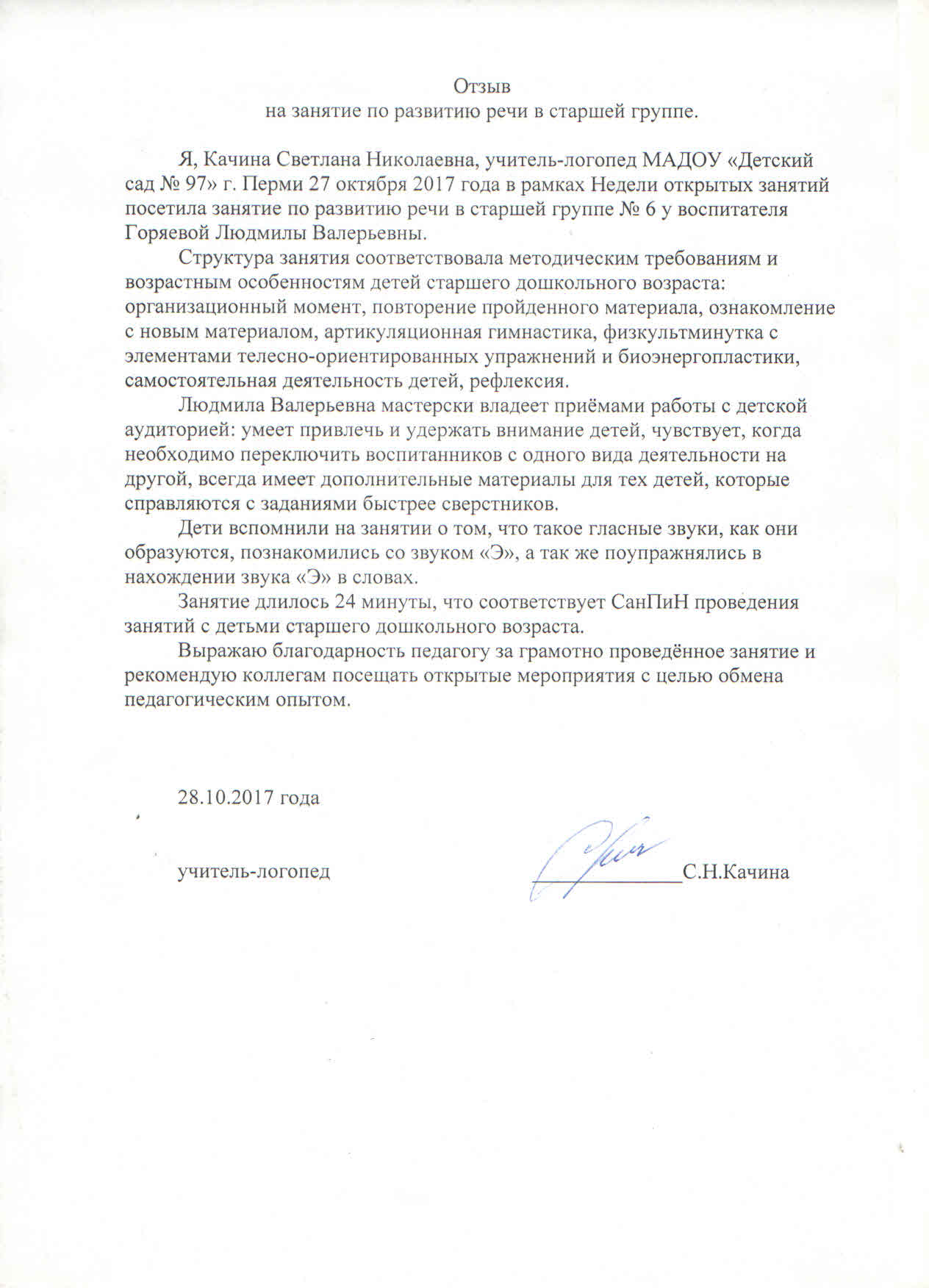 